NEVADA RENTAL APPLICATION	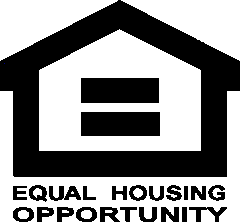 Application is not complete until page 4 is signed. Unless this application is initialed on each page it will not be processed. (If more than two persons are applying, use additional applications.)PROPERTY ADDRESS   	                                                                                              CITY, STATE, ZIP  	 MOVE-IN DATE  	(NON-REFUNDABLE) APPLICATION FEE $ 	RENT $ 	SECURITY DEPOSIT$ 	PET DEPOSIT $ 	(NON-REFUNDABLE) PROCESSING FEE $  		 KEY DEPOSIT $ 		CLEANING FEE $ 		OTHER $  	EVIDENCE  BY:  CASH 	CHECK 		CASHIER'S CHECK 		MONEY ORDER  	 XXXXXXXXXXXXXXXXXXXXXXXXXXXXXXXXXXXXXXXXXXXXXXXXXXXXXXXXXXXXXXXXXXXXXXXXXXX APPLICANT:								 HOME PHONE # 				OTHER PHONE  			                                                       EMAIL 						SSN#		 DL# 		STATE 			BIRTH DATE  			                                                                                                 CURRENT ADDRESS:   								CITY, STATE, ZIP  		 LANDLORD NAME / MORTGAGE HOLDER: 	PAYMENT:  	PHONE # 	HOW LONG? 	(PLEASE CHECK ONE)OWNED ORRENTREASON FOR LEAVING  					 PRIOR STREET ADDRESS:   					                                                                                                                                                                    CITY, STATE, ZIP  					 LANDLORD NAME / MORTGAGE HOLDER:   			                                                                                                                                                                   PHONE # 	HOW LONG? 		(PLEASE CHECK ONE) OWNED OR RENT REASON FOR LEAVING  					                                                                                                                                                                                                                                      CURRENT EMPLOYER:  					                                                                                                                                                                                        HOW LONG? 		EMPLOYED AS  			 ADDRESS:					 CITY, STATE, ZIP  					                                                                                                                                                                                                                              PHONE # 			FAX#  	Rental Application Rev. 11/09	Page 1 of 4	Applicants Initials: [ 	] [ 	]SALARY: $ 		PER/MO  SUPERVISOR:   					 OTHER INCOME: SOURCE 					AMOUNT: $  	 PRIOR EMPLOYER (IF LESS THAN 3 YEARS): 			PHONE #  		 HOW LONG? 	EMPLOYED AS  					 SALARY: $ 		PER/MO  SUPERVISOR:  					 CREDIT REFERENCES:   BANK 			ACCT.#   		 ADDRESS   						XXXXXXXXXXXXXXXXXXXXXXXXXXXXXXXXXXXXXXXXXXXXXXXXXXXXXXXXXXXXXXXXXXXXXXXXXXXCO-APPLICANT:  	SSN # 	DL# 	STATE 	BIRTH DATE  	PHONE # 	EMAIL   	CURRENT ADDRESS:   							                                                                                                                                                                             CITY, STATE, ZIP  							 LANDLORD NAME / MORTGAGE HOLDER: 				PAYMENT:	 PHONE # 		HOW LONG? 		(PLEASE CHECK ONE)  OWNED OR  RENT PRIOR STREET ADDRESS:   							                                                                                                                                                                    CITY, STATE, ZIP  							 LANDLORD NAME / MORTGAGE HOLDER:   					                                                                                                                                                                   PHONE # 		HOW LONG? 		(PLEASE CHECK ONE) OWNED OR RENT REASON FOR LEAVING   							                                                                                                                                                                                                                                      CURRENT EMPLOYER:  							                                                                                                                                                                                        HOW LONG? 		EMPLOYED AS  					 ADDRESS:							 CITY, STATE, ZIP  							                                                                                                                                                                                                                              PHONE # 			FAX#			 SALARY: $ 	PER/MO  SUPERVISOR:  					                                                                                                              OTHER INCOME: SOURCE  					AMOUNT: $  	PRIOR EMPLOYER (IF LESS THAN 3 YEARS): 	PHONE #   	                                                  HOW LONG? 		EMPLOYED AS  		 SALARY: $ 	PER/MO  SUPERVISOR:  		CREDIT REFERENCES:   BANK 	ACCT.#	 ADDRESS   		XXXXXXXXXXXXXXXXXXXXXXXXXXXXXXXXXXXXXXXXXXXXXXXXXXXXXXXXXXXXXXXXXXXXXXXXXXXAUTOMOBILES:MAKE 	MODEL 	LIC# 	STATE        YR           COLOR  	      MAKE 	MODEL 	LIC# 	STATE        YR           COLOR  	      MAKE 	MODEL 	LIC# 	STATE         YR           COLOR  	XXXXXXXXXXXXXXXXXXXXXXXXXXXXXXXXXXXXXXXXXXXXXXXXXXXXXXXXXXXXXXXXXXXXXXXXXXXIN ADDITION TO APPLICANT(S), OTHER PERSONS TO BE AT PREMISES:NAME	RELATIONSHIP	AGE	OCCUPATIONPETS? (Y/N)  	HOW MANY? Cats 	Dogs  	Other   	If Other, please explain:   	HAS ANY APPLICANT EVER FILED BANKRUPTCY? 	GIVE DETAILS  	HAS ANY APPLICANT EVER BEEN EVICTED? 	EXPLAIN  	HAS ANY APPLICANT EVER WILLFULLY REFUSED TO PAY RENT WHEN DUE? 	EXPLAIN   	HAS ANY APPLICANT OR OCCUPANT EVER BEEN CONVICTED OF A GROSS MISDEMEANOR OR FELONY?YES	OR NO	IF YES PLEASE EXPLAIN   	HOW LONG DOES APPLICANT PLAN TO LIVE HERE? 		DOES APPLICANT PLAN TO USE LIQUID FILLED FURNITURE? 	TYPE			 DOES ANYONE IN THE HOUSEHOLD SMOKE? Y/N	APPLICANT IN CASE OF EMERGENCY, PERSON TO NOTIFY:   		                                                                                                             RELATIONSHIP: 	PHONE #   	                                    CO-APPLICANT IN CASE OF EMERGENCY, PERSON TO NOTIFY:   		                                                                                                    RELATIONSHIP: 	PHONE #   	XXXXXXXXXXXXXXXXXXXXXXXXXXXXXXXXXXXXXXXXXXXXXXXXXXXXXXXXXXXXXXXXXXXXXXXXXXX DISCLOSUREPLEASE READ CAREFULLY BEFORE SIGNINGAPPLICANT UNDERSTANDS THAT  	 IS THE LEASING AGENT AND REPRESENTATIVE FOR THE LANDLORD OF THE PREMISES LOCATED AT 		 AT A MONTHLY RENT OF $ 	.APPLICANT DECLARES THAT THE INFORMATION CONTAINED HEREIN IS TRUE AND CORRECT, AND APPLICANT AUTHORIZES AN EMPLOYMENT CHECK, CRIMINAL RECORDS CHECK, CREDIT CHECK, VERIFICATION OF REFERENCES AND CURRENT AND PREVIOUS LANDLORDS.APPLICANT HEREBY PAYS $ 	AS A NON-REFUNDABLE APPLICATION FEE AND$ 		AS HOLDING DEPOSIT. IF APPLICANT IS DECLINED, HOLDING DEPOSIT SHALL BE REFUNDED WITHIN 	BUSINESS DAYS. IF, AFTER APPROVAL, APPLICANT DECIDES NOT TO FULFILL THIS AGREEMENT BY COMPLETING LEASE AND PAYING FIRST MONTHS RENT AND REMAINING SECURITY DEPOSIT, HOLDING DEPOSIT SHALL BE RETAINED BY LANDLORD TO COVER ADMINISTRATIVE EXPENSES.APPLICANT AGREES  TO  EXECUTE  A  RENTAL  AGREEMENT  BEFORE  POSSESSION  IS  GIVEN  AND  TO PAY THE RENT  AND SECURITY DEPOSIT WITHIN 	BUSINESS DAYS AFTER BEING NOTIFIED OF ACCEPTANCE OF THIS APPLICANT.LANDLORD AND AGENT WILL NOT BE BOUND BY ANY REPRESENTATIONS, AGREEMENTS OR PROMISES, WRITTEN OR ORAL, MADE BY LANDLORD OR AGENT UNLESS CONTAINED IN THE RENTAL AGREEMENT SIGNED BY LANDLORD OR LANDLORD'S AGENT.APPLICANT DOES HEREBY RELEASE LANDLORD, AGENT AND THIS COMPANY FROM ANY AND ALL DAMAGES OR LIABILITIES WHICH MIGHT RESULT FROM THE ABOVE INFORMATION. APPLICANT RELEASES PRESENT LANDLORD AND ALL PREVIOUS LANDLORDS FROM ANY AND ALL LIABILITY FOR ANY DAMAGE OR INJURY WHATSOEVER CAUSED BY PROVIDING INFORMATION TO LANDLORD OR AGENT REGARDING APPLICANT.APPLICANT UNDERSTANDS AND ACKNOWLEDGES THAT A FALSE STATEMENT  MADE  HEREIN  IS GROUNDS FOR DENIAL OF RENTAL TO APPLICANT. ANY STATEMENT HEREIN MAY BE CONSTRUED AS A CONDITION PRECEDENT TO ANY BINDING RENTAL AGREEMENT OR CONTRACT BETWEEN APPLICANT AND LANDLORD.APPROVAL FOR RESIDENCY IS MADE WITHOUT REGARD TO RACE, COLOR, RELIGION, SEX, NATIONAL ORIGIN, AGE, OR HANDICAP.APPLICANT UNDERSTANDS THAT APPLICANT ACQUIRES NO RIGHTS  TO PREMISES  UNTIL EXECUTION OF A RENTAL AGREEMENT IN THE FORM SUBMITTED AND DEPOSIT OF RENT AND SECURITY DESCRIBED ABOVE.SIGNATURE OF APPLICANT 	DATE 	TIME  	SIGNATURE OF CO-APPLICANT 	DATE 	TIME  	XXXXXXXXXXXXXXXXXXXXXXXXXXXXXXXXXXXXXXXXXXXXXXXXXXXXXXXXXXXXXXXXXXXXXXXXXXXOFFICE USE ONLY:REFERRAL COMPANY 		MLS # 	DATE PAID   	                  AGENT: 	P.I.D. # 		LICENSE #   	NameCat or Dog?BreedWeightSpayed or Neutered?